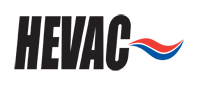 Minutes of the meeting of the Air Distribution Manufacturers Group and the Fire & Smoke Damper Committeeon Wednesday 12 July 2023 at the FETA offices in Hare Hatchby email 18.7.231 	PresentAlan	Green	Chair	TROX UK Ltd	Chris	Knight	Advanced Air (UK) Ltd	ZRobin	Fraser	Belimo Automation UK Ltd 	ZMike	Backham	BSB Engineering Services Ltd	ZChris	Yates	FETA	ZJacob	Nicklin	H.V.C. Supplies (Stourbridge) Ltd	ZAlfie	Armstrong	Mandik UK Ltd	ZColin	White	Smoke Control Dampers Ltd	ZStephen	Gore	Swegon UK & I	Mike	Gosling	TROX UK Ltd	ZPaul	White	Ventilation Fire Smoke Limited	ZMichael	Duggan	Secretary of Technical	FETA	Martyn	Cooper	Secretary of ADMG	FETA	Z = by zoomTo note the FETA Competition Law GuidelinesThe FETA Competition Law Guidelines are available on www.feta.co.uk/members/events-and-meetings/schedule-of-all-feta-meetings.  Attending the meeting is taken as member's acknowledgement of the guidelines’ existence.This meeting may be recorded.2	Minutes from the last meeting – 2 March 2023The minutes are prepared in accordance with the Guidelines to FETA committee procedures.2.1	Approval for accuracyCopies available from http://www.feta.co.uk/members/committee-minutes/hevac-committee-minutes The minutes were approved and signed by the chair.2.2	Matters arising There were no matters arising not already covered on the agenda.TECHNICAL ITEMS3	Fire damper & smoke control damper topics3.1	Fire Damper Testing and installationUpdate from meetings on 16th January:Meeting 1 was to agree the prioritiesMeeting 2 was to start developing the contentMD to circulate the spreadsheet that Stephen Gore prepared in March and then revised following receipt of comments from some members.  Mike Duggan received the revised Fire Damper data sheet from SG on Tue 16/05/2023 and will circulate that to members of this group.  PW asked if it could be issued together with a BSI or CEN comment template to encourage comments to be submitted on the comment table and offer alternative wording.In ASFP the issue of insulation has come up again.3.2	Grenfell Tower Inquiry We await the final report from the inquiry, which we now know will not be published before the end of 2023.The end of April newsletter on the Grenfell Tower Inquiry website contained the following update:We recognise that everyone involved in the Inquiry wants the report to be published as soon as possible and we fully understand the importance that has for them and for the wider public. However, it is also important that, as what we hope will be regarded as the definitive version of events, the report is complete and accurate. Individual chapters are at different stages of drafting and several stages still remain to be completed.We also want its recommendations to be as effective as possible, which means they must have a firm basis. We have asked a number of the Inquiry’s expert witnesses for their suggestions.When the draft is nearing completion, it will be necessary to write under rule 13 of the Inquiry Rules to those who may be subject to criticism, explaining the basis on which such criticism may be made.The Inquiry hopes to complete the drafting of the report before the end of 2023. Various practical steps will then need to follow, such as proof-reading, typesetting and printing, all of which take time. We shall send the report to the Prime Minister, as required by our terms of reference, as soon as we can but that will probably not be possible before the beginning of next year. The Prime Minister will decide when the report will be published and by whom, but we are ready to act quickly if he asks us to publish it, as we think likely.The end of May newsletter contained no reference to the final report timings, but the end of June newsletter said:Drafting of the Phase 2 report continues. Each chapter of the report is at a different stage of drafting, with some now nearing completion. The Chairman is required to write to those who are subject to criticism in the report under rule 13 of the Inquiry Rules and has to allow them reasonable time to respond to the criticisms made against them. That process, which is entirely confidential, has now begun. 3.3	Representation on BSI & CEN technical committees.Updated reports from delegates are included in Annex A.Alan Green has stepped down as chair of both CEN/TC 156 and the BSI mirror committee, RHE/2.  HEVAC member Tony Breen from Nuaire has taken over the chair of CEN/TC 156 for a three-year period.Peter Rogers of BESA has taken over the chair of BSI RHE/23.4	Damper installer certification.IFC Certification Ltd / the NAADUK group chaired by Nygel HumphriesNAAD-22 Fire Dampers is nearly at the final draft.  Both Paul White and Nigel Humphries have encouraged NAADUK to put it out for peer review. FETA will be included in that review.  PW encouraged this group to review and submit comments when they get it.Amendment to EN 1366-10: 2022 Fire resistance tests for service installations - Smoke control dampers is out for public comment, closing in about two months’ time.  MD asked PW to send the draft to him and we can organise a zoom call to comment.3.5	Designation of MFSDs or MSFDs, and that they are not SCDs.PW explained that people were making up 4 letter acronyms and this is causing confusion.SG said this was detailed in his fire damper data sheet.4	Standards/Regulations4.1 	CEN/TC156 Alan Green updated on CEN/TC 156 Ventilation in Buildings, and in particular WG 4 Air Terminal Devices.CENTC156 WG4 	Air Terminal Devices 	Sep-2022Decentralised air handling terminals	At the WG4 virtual meeting 11 January 2022 The Convenor reported that the draft document on Decentralized air handling unit terminals had been ready for quite some time although there is no work item registered yet. At the WG4 virtual meeting 26 September 2022 it was agreed a NWIP is required and will be prepared. However, there were concerns that it may be difficult to get agreement to re-register this work item, therefore Dr Bitter and Mr Wolters to prepare a new work item proposal form for the re-registration.Rev of EN16211 Measurement of air flows on site methods and EN 12599 Test procedures and   measuring methods for handing over installed ventilation and air conditioning systemsAim to have document ready for CEN enquiry by the end of 2021 or early 2022.At the meeting on11 January 2022 Ms. Le Prince gave an update on the revision of EN 16211 and its project timeline. It was reported that WG23 is aiming to have the draft ready for ENQ by mid to late 2022. It was reported that a physical meeting is required to finalize the annex on 'Uncertainty'. The draft will be shared within WG4 to consult and coordinate with WG 4 revision projects before the formal circulation of ENQ.The draft is now completed by WG 23 and has been circulated to WG 4 for any comments.Colin White asked this committee could see the draft.  AG will send a copy to MD to circulate to this group.Revision of EN 1751 Dampers and valvesAt the WG4 virtual meeting on 11th January 2022 the Convenor, Mr Green, gave a detailed report on what had been completed and what he plans to improve during the EN 1751 revision processes.Discussion also took place on airtightness, case leakage and how these can be addressed during the review process. It was noted that new terminology 'ATC' is now used to describe the classes used for airtightness classes and is also described in the revision of prEN 16798-3.The Convenor Mr Green, Mr P White and Mr T Wolters agreed to get together before the next WG4 meeting to review N 576 as well as the new Annex C.The new annex C has been completed and circulated in WG4 for comment/approval by 18th October 2022.  Extensive comments have been received not only on the amendments but also the original document.There were many comments received during the ballot.  Most of the comments came from Germany, France and Belgium.PLENARY ITEMS5	Website   www.feta.co.uk/airdistribution/ 5.1	Review of content – any additions required?Standards listing - Alan Green’s list of standards relevant to air distribution is on the ADMG webpage.  One minor issue AG has noted.  Two standards are not complementary and need to be listed separately.6	General Specification and Product DirectoryIn July 22 it was decided the General Specification and Product Directory was very out of date; there wasn’t an appetite for spending time to update it and it was agreed to remove from available publications.  This will be done when item 6.1 has been completed.6.1	Members directoryAt the March meeting the chair proposed there was still a need for a members’ directory.  Martyn Cooper is liaising with Alan Green in producing a template to send to members for completion so a new Members directory can be produced and published.7	External liaisons7.1	PFPF LiaisonRecent correspondence and meetings.  Paul White is the HEVAC delegate.7.2	BESA update7.3	ADCAS updateADCAS has engaged the services of Tracey Rushton Thorpe from FETA PR company Keystone Communications.  She is steering ADCAS towards publishing guidance on competency arising from the Grenfell Raising the Bar report, and possible implementation of competency training modules.7.4	NAADUK liaisonNAAD-22 Fire Dampers.  NAADUK are planning to publish in October.  PW has been encouraging them to consult with industry and he hopes this is done, but he said there would be little time in which to respond.7.5	ACTUATE UK – the Engineering Services AllianceCIBSE Design for NetZero (TM 65)FETA has agreed with CIBSE that we can feed back any comments our members have with this document.  AG said TM 65 was a very good document.8	ADMG Funds:Sinking Fund - Balance as at 31st January 2022 is £40.30Statistics Fund - Balance as at 31st January 2022 is £1,6009	Interest within ADMG for re-instigation of the UK Market Statistics reportAt the December meeting CY and PW offered to do a proposal and circulate to the group.PW had previously offered the option of collating the data for this group.  CY/PW will meet and offer the proposal to the members.10	UK CA/CE MarkingUpdate on latest position.Now delayed until 2025.CY reported on a meeting he and FETA’s Commercial Manager had with OPSS.  The main message was that OPSS want to work closer with industry. CY showed three slides (content copied below).Points of InterestGeneral Product Safety Review due out in the next few months10 week consultation will followFETA to organize consultation forum to feedback to OPSSOPSS to run webinar for FETA members on thisOPSS raised the EU Machinery Directive and feedback from industry that they did not want to see changes to it for the UK.OPSS view is that, generally, industry should ask for what they would want included, which could be the same as the EU, rather than say ‘we don’t want divergence’EcodesignOPSS is responsible for the policy on EcodesignDiscussed a systems approach to deal with divergence and where UKCA could be used so we retain ISO/EN standardsWebinar to be run covering OPSS in general and Ecodesign plus a Q&AOther itemsGuidance on connectivity to be put on OPSS web site and links will be sent to FETA.Looking for industry to help on market non-compliance – our view is that this will be risk based.CY to be sent details on Digital Twins as there is not much industry traction at the moment.Discussed extension to scope for Gas Safe Register – low temperature and heat loss calculations.11	ADMG delegates to HEVAC CouncilThe current delegate is:Alan Green	TROX UK Ltd	ChairmanStephen Gore	Swegon UK & I	2nd ADMG delegatePaul White is also on Council as he is the Past President of HEVAC.12	Date of next meeting12.1	Thurs 30 NovemberPlaceholder invitation to get the year’s dates in diaries have been sent.Dates are provisional.  Members should check the notice/agenda for the meeting which will be circulated three weeks before the meeting as dates sometimes change.12.2	Does the Group wish to have a dinner alongside the December meeting? AG suggested MC ask all members via email whether they would like a dinner after a meeting in London on 30 November.  If there is enough in favour, we will organise that.AG will ask Trox if the ADMG can hold their meeting in the afternoon in the TROX London office.13	Any other businessNo other business14	Items for next AgendaAG asked if any members had any items to let FETA know.Chair	……………………………………………………..	Date	…………………….(For approval at the next meeting)Annex A - Representation on BSI & CEN technical committees.Stephen Gore     10th July 2023Stephen Gore10th  July 2023Roy JonesJune 2021FETA (HEVAC) – SCA committee, ADMG committeeBSI – RHE-2 committee (Active on working group 20 Natural and Hybrid ventilation standard and technical documentation) CEN/TC/156 applies, FSH22-4 committee.CIBSE – Nat Vent committee, Northwest committee, Preston hub committeePaul White – Dec 2021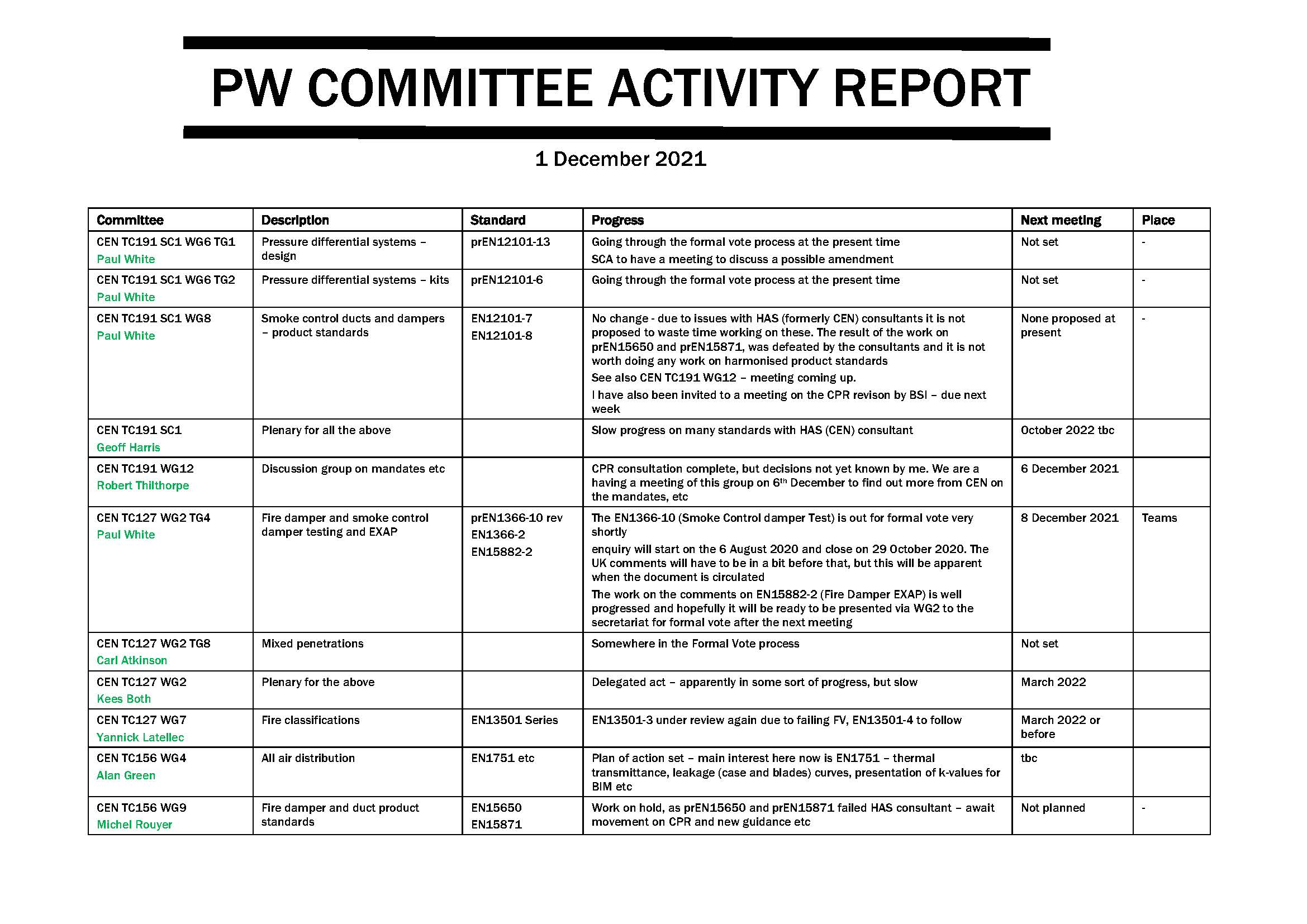 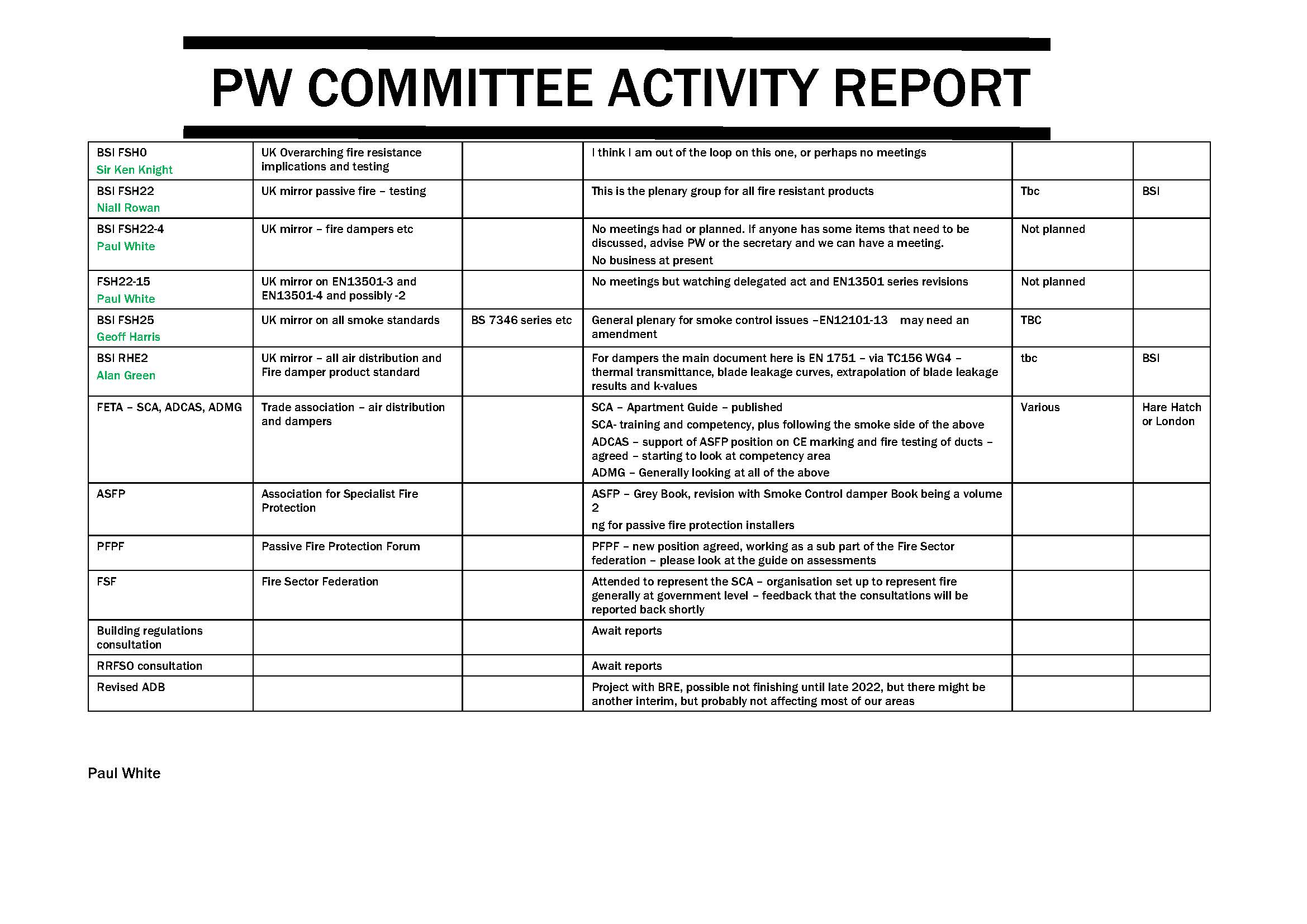 CommitteeDescriptionStandardProgressNext meetingPlaceBSI FSH22-4UK mirror – fire dampers etcNo updatesRHE/2UK mirror – ventilation for buildingsNo updatesBESA NOS Steering GroupNational Occupation Standard for installing fire dampersNOSNOS are now published.  They can be found at https://www.ukstandards.org.uk/NOS-Finder#k=BSEFSD01ASFP TG3, TG6 and TCOMTrade associations – passive fireGrey book volume 1 work is waiting on some updated images, and clarification from DLUCH over the insulation requirements of dampers.Grey book volume 2 drafting has now started.I have submitted some more comments back to Andy Taylor on wall constructions to pass back up to TC127TG3 11/7/2023Grey Book Vol 2- 25/7/2023TG6 26/97/2023CEN TC127 WG2Fire Damper and Smoke Control Damper TestingEN 1366-10No updates CEN TC156 WG4Ventilation for buildingsEN 1751Response from voting on EN1751 changes are now in.18/7/2023BSI FSH/25UK mirror – Smoke Heat ControlLast meeting Will Perkins gave and update on the CPR ACQUI process which is looking at all the essential characteristics of constructions products including the 12101 series of standards.  PW is also involved with this process28/9/2023Alan Green Committee Membership July 2023Alan Green Committee Membership July 2023Alan Green Committee Membership July 2023OrganisationSpecific committee Name FunctionHEVAC AMDGAir distribution manufacturers groupChairHEVAC CBCAChilled beam and ceiling associationMemberHEVAC CouncilMemberHEVAC Technical management MemberHEVAC FCUsFan coil unit  groupMemberBSIRHE2Ventilation for buildings, heating and hot waster systemsMemberBSIRHE2/2Fan coil unit SFP determinationMemberBSICB04Building services design and constructionMemberBSIFSH 22/4Fire resistence tests of dampers.seals and smoke dampersMemberCENTC156Ventilation for buildings memberCENTC156 WG4Air terminal unitsChairCENTC371Energy performance of buildings project groupMember